zápis: 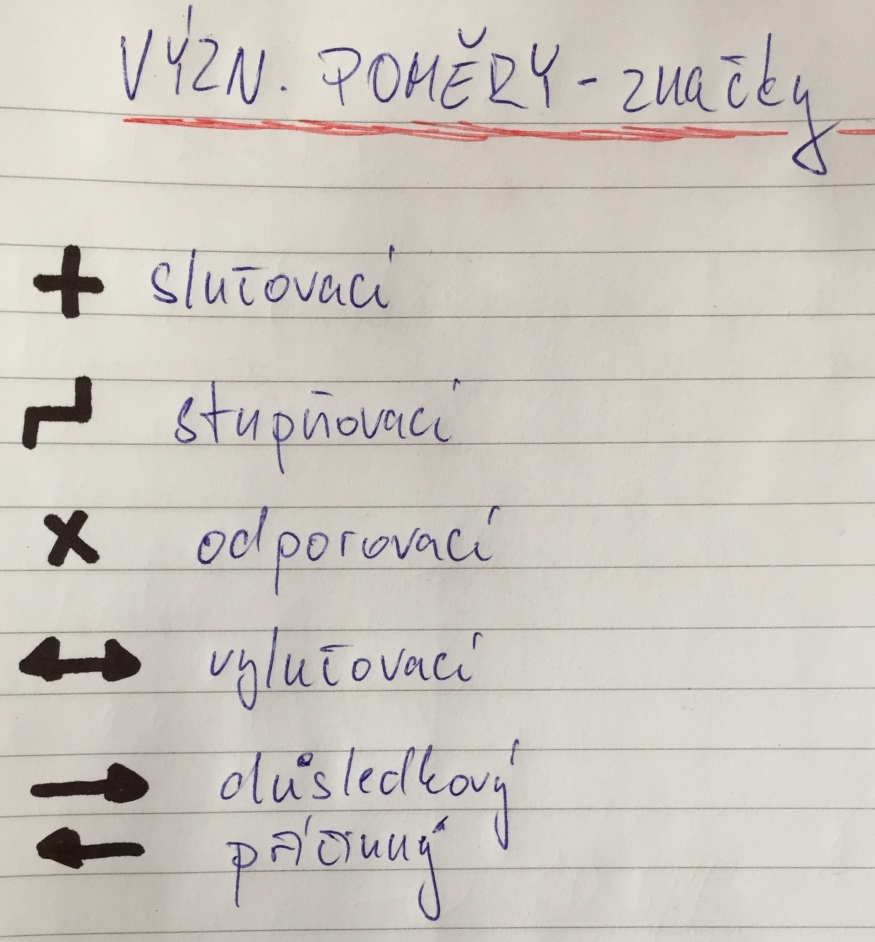 ukázky použití:Celý den ho hlídala a pomáhala mu.Jednak jsem jí to řekl osobně, jednak jsem jí poslal email, ale velké zlepšení v tomto ohledu nečekám.Nejenže nepršelo, dokonce svítilo sluníčko, a proto se výlet uskutečnil.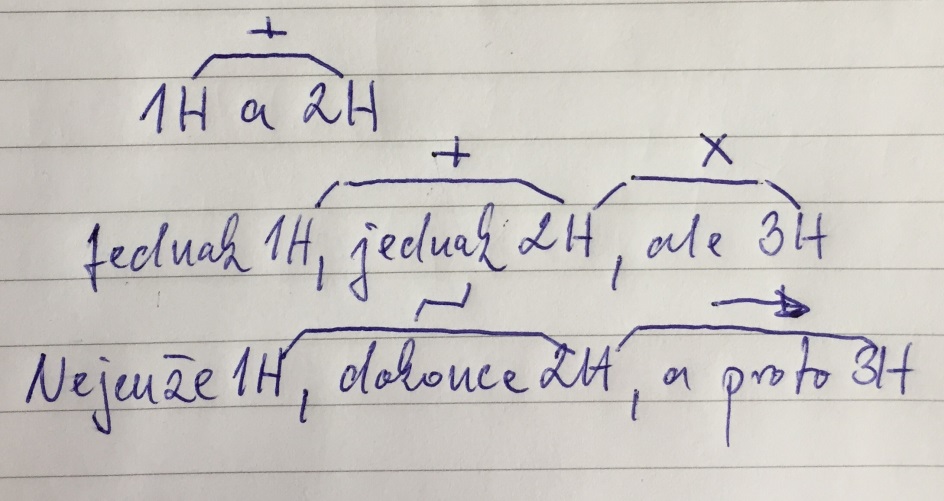 úkol (do 20. 5. odevzdej mailem): nakresli grafy souvětíHrála skvěle, dokonce i bránila.  Zaprvé si to pořádně přečti, zadruhé to hned vyřeš, neboť nám běží penále. Hráli si, tančili, užívali si volna.Pachatele určila, policie ho však nechytla, a tak se dál skrývala a nikam nechodila.Popřál jí k narozeninám, ba i květinu koupil.Koupil jí květinu, neboť jí přišel popřát k narozeninám.Přišel jí popřát k narozeninám, a proto jí koupil květinu.Přišel jí popřát, květinu donesl, ale pusu jí nedal.Buď jí kup květinu, nebo dones dort, neboť má dnes narozeniny.Hradec je nejhorší tým ligy, Matyáš mu ale stále fandí a nedá si to vymluvit.Podle grafu vytvoř souvětí: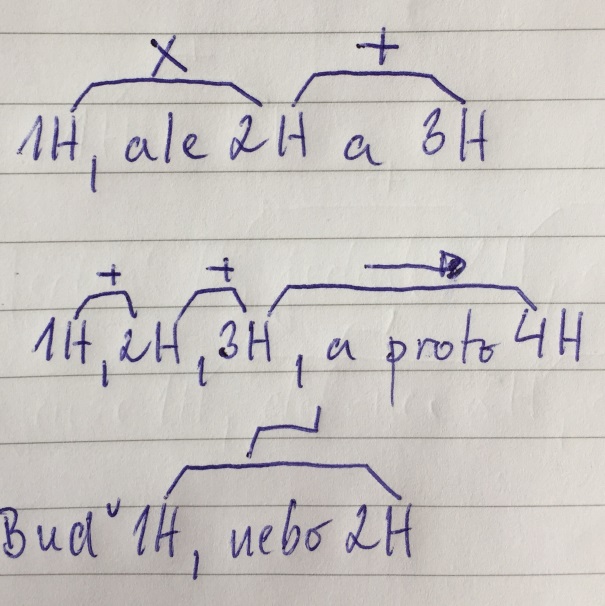 